Australian Capital TerritoryGaming Machine Approval 2023 (No 2)*Notifiable instrument NI2023–95made under the Gaming Machine Act 2004, section 69 (Approval of gaming machines and peripheral equipment)1	Name of instrumentThis instrument is the Gaming Machine Approval 2023 (No 2).2	Commencement This instrument commences the day after the date of notification.ApprovalI approve the gaming machine(s) described in the attached Schedule to this instrument.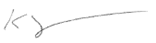 Karl SomersDelegateACT Gambling and Racing Commission08 February 2023Aristocrat Technologies Australia Pty LtdAristocrat Technologies Australia Pty LtdSubject:  New Multigame Gaming Machine GameSubject:  New Multigame Gaming Machine GameGame Name:Fight For Troy – Dollar Storm Cash CashSpecification Number:1.DG147Application Reference Number:01-A2346/S01Aristocrat Technologies Australia Pty LtdAristocrat Technologies Australia Pty LtdSubject:  New Standard Linked Multi-Game Gaming Machine GameSubject:  New Standard Linked Multi-Game Gaming Machine GameGame Name:Fight For Troy – Dollar Storm Link Cash (1 Link + 2 iSAP)Specification Number:1.HDG61LPJS Specification Number:1.YA006 / 1.YA005Application Reference Number:01-A2348/S01Specific Approval Conditions  The game must operate with the Standard Linked Progressive Jackpot System,Specification Number: 1.YA005 / 1.YA006 with the approved ‘Dollar Storm’ jackpotsettings.Specific Approval Conditions  The game must operate with the Standard Linked Progressive Jackpot System,Specification Number: 1.YA005 / 1.YA006 with the approved ‘Dollar Storm’ jackpotsettings.Aristocrat Technologies Australia Pty LtdAristocrat Technologies Australia Pty LtdSubject:  New Standard Linked Multi-Game Gaming Machine GameSubject:  New Standard Linked Multi-Game Gaming Machine GameGame Name:Fight For Troy – Dollar Storm Link Link (2 Link + 1 iSAP)Specification Number:1.HDG62LPJS Specification Number:1.YA006 / 1.YA005Application Reference Number:01-A2347/S01Specific Approval Conditions  The game must operate with the Standard Linked Progressive Jackpot System,Specification Number: 1.YA005 / 1.YA006 with the approved ‘Dollar Storm’ jackpotsettings.Specific Approval Conditions  The game must operate with the Standard Linked Progressive Jackpot System,Specification Number: 1.YA005 / 1.YA006 with the approved ‘Dollar Storm’ jackpotsettings.IGT (Australia) Pty LtdIGT (Australia) Pty LtdSubject:  New Multi-Game Gaming Machine GameSubject:  New Multi-Game Gaming Machine GameGame Name:Light It Up Wings Over EgyptSpecification Number:18.DG126Application Reference Number:18-A6105/S01IGT (Australia) Pty LtdIGT (Australia) Pty LtdSubject: New Standard Linked Multi-Game Gaming Machine GameSubject: New Standard Linked Multi-Game Gaming Machine GameGame Name:Lucky Gong Link Mystical Emperor (1 Link + 2 iSAP)Specification Number:18.HDG50LPJS Specification Number:18.YA016Application Reference Number:18-A6100/S01Specific Approval Conditions  The above-mentioned Standard Linked Progressive Game must operate in conjunctionwith the Standard Linked Progressive Jackpot System, Specification Number18.YA016, with the approved ‘Lucky Gong’ jackpot settingsSpecific Approval Conditions  The above-mentioned Standard Linked Progressive Game must operate in conjunctionwith the Standard Linked Progressive Jackpot System, Specification Number18.YA016, with the approved ‘Lucky Gong’ jackpot settingsSG Gaming ANZ Pty LtdSG Gaming ANZ Pty LtdSubject: Gaming Machine Game Bugfix (with retrofit)Subject: Gaming Machine Game Bugfix (with retrofit)Game Name:Red Fleet – Dragon UnleashedSpecification Number:35.DG067Application Reference Number:35-A1447/S01SG Gaming ANZ Pty LtdSG Gaming ANZ Pty LtdSubject: Gaming Machine Game Bugfix (with retrofit)Subject: Gaming Machine Game Bugfix (with retrofit)Game Name:Three Legends – Dragon UnleashedSpecification Number:35.DG068Application Reference Number:35-A1446/S01SG Gaming ANZ Pty LtdSG Gaming ANZ Pty LtdSubject: Gaming Machine Game Bugfix (with retrofit)Subject: Gaming Machine Game Bugfix (with retrofit)Game Name:Treasured Happiness – Dragon UnleashedSpecification Number:35.DG066Application Reference Number:35-A1448/S01Wymac Gaming Solutions Pty LtdWymac Gaming Solutions Pty LtdSubject:  New Multi-GameSubject:  New Multi-GameGame Name  Goddess of Light – Aztec EmpireSpecification Number90.DG014Application Reference Number90-A0114/S01Wymac Gaming Solutions Pty LtdWymac Gaming Solutions Pty LtdSubject:  New Multi-Game Gaming Machine GameSubject:  New Multi-Game Gaming Machine GameGame NameGoddess of Light – Prosperous DragonSpecification Number90.D013Application Reference Number90-A0113/S01